Publicado en Madrid el 30/05/2016 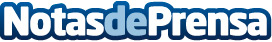 Nace Salesland Digital by Biko, una propuesta líder en la oferta de servicios omnicanalSalesland se incorpora como nuevo accionista de la consultoría tecnológica Biko. Así nace Salesland Digital by Biko, una nueva línea de negocio que ayudará a reforzar la  propuesta actual ofreciendo a los clientes soluciones integradas e innovadoras a través de todos los canales de ventaDatos de contacto:Departamento de Comunicación 917489080Nota de prensa publicada en: https://www.notasdeprensa.es/nace-salesland-digital-by-biko-una-propuesta Categorias: Finanzas Comunicación Marketing E-Commerce Seguros Otros Servicios Otras Industrias Innovación Tecnológica Consultoría http://www.notasdeprensa.es